Sport			Girls Basketball	Division 		Silver			School Year		2020-21		AD Name		Brandon Kimble	1st Team All-ConferenceFinal Standings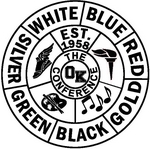 All-Conference Honorable MentionNameSchoolBrook SimpsonBeldingAshtyn CegelisBeldingMacy VerbeekCalvin ChristianLindsay HoutsmaCalvin ChristianEmily BussertComstock ParkEmily HeintzelmanComstock ParkJakaya LayGodwin HeightsLanaja Polk-CraigGodwin HeightsMady WeberHopkinsBrea Ana SmalleyKelloggsvilleNariah CollierKelloggsvilleDelanie MinnemaNorthPointe ChristianHayleigh AmeyNorthPointe ChristianBritten BusenSpartaKensey ArmockSpartaSchoolPlaceRecordComstock Park18-0Sparta27-1Belding36-2Hopkins44-4Godwin44-4Kelloggsville53-5NorthPointe Christian63-5Calvin Christian71-6Lee80-8NameSchoolJaden WadeKelloggsvillePaige WilsonSpartaOlivia SebrightHopkinsAlyssa KaterbergNorthPointe ChristianDiamond JohnsonGodwin HeightsAliyah DurryComstock ParkHeide ThomasmaCalvin Christian